(CVFAQ_01)   –   [SO]    Lebenslauf, Bewerbung  /  CV, codsi  (CVFAQ_02)   –   [AR]    Lebenslauf, Bewerbung  /  CV, codsi  Fragen zu Lebenslauf und ArbeitSu'aalo ku saabsan CV-ga iyo shaqadaBei einer Bewerbung für eine Arbeitsstelle können diese oder ähnliche Fragen gestellt werden:Markaad shaqo codsanayso, su'aalahan ama kuwa la midka ah ayaa la waydiin karaa:Welche Schule haben Sie besucht? In welchem Ort ist diese Schule?Dugsigee ayaad dhigatay?Waa maxay magaalada dugsigani ku yaal?War das eine allgemeine Schule 
oder hat sie eine fachliche Ausrichtung,
wie zum Beispiel Wirtschaft oder Technik?Miyuu ahaa dugsi dadweyne?mise waxay leedahay diirada takhasuska leh,sida ganacsiga ama farsamada?Was für einen Abschluß haben Sie an dieser Schule gemacht? Welches Zeugnis haben Sie dafür erhalten?shahaado noocee ah ayaad ka heshay dugsigan?Maxaa marag u ah arrintan?Welche Fächer des Unterrichts haben Sie besonders interessiert?Maadooyinka waxbarida aad si gaar ah u xiisaynaysay?Haben Sie nach der Schule eine Fachausbildung gemacht
oder haben Sie an einer Universität / Hochschule studiert?Welchen Abschluß haben Sie dort gemacht?Ma samaysay wax tababar takhasus ah dugsiga ka dib?mise jaamacad / jaamacad ayaad wax ka baratay?Shahaado noocee ah ayaad ka heshay?Was haben Sie nach der Schule / der Universität gearbeitet?Waa maxay shaqada aad qabatay dugsiga / jaamacad ka dib?Beschreiben Sie die Firma / den Betrieb, wo Sie gearbeitet haben. Sharaxaad ka bixi shirkadda/shirkadda aad ka shaqeysay.Wie groß ist diese Firma? Was hat diese Firma hergestellt / produziert?Intee ayay le'eg tahay shirkaddani?Maxay shirkaddani samaysay/soo saartay?Welche Arbeiten / Aufgaben waren dort zu tun?Waa maxay shaqada / hawlaha ay ahayd in halkaas lagu qabto?Haben Sie für diese Zeit ein Arbeitszeugnis erhalten?Ma heshay tixraac shaqo muddadan?Welche Arbeit möchten Sie jetzt machen? Welcher Arbeitsbereich interessiert Sie besonders?Waa maxay shaqada aad rabto inaad hadda qabato?Aagga shaqada ee aad si gaar ah u xiisaynayso?Möchten Sie noch eine weitere Ausbildung machen?Haben Sie dazu eine ungefähre oder bestimmte Vorstellung?Ma jeclaan lahayd inaad sameyso tababar dheeraad ah?Ma leedahay fikrad qallafsan ama fikrad gaar ah oo arrintan ku saabsan?Viel Erfolg bei der neuen Anstellung!Nasiib wacan shaqadaada cusub!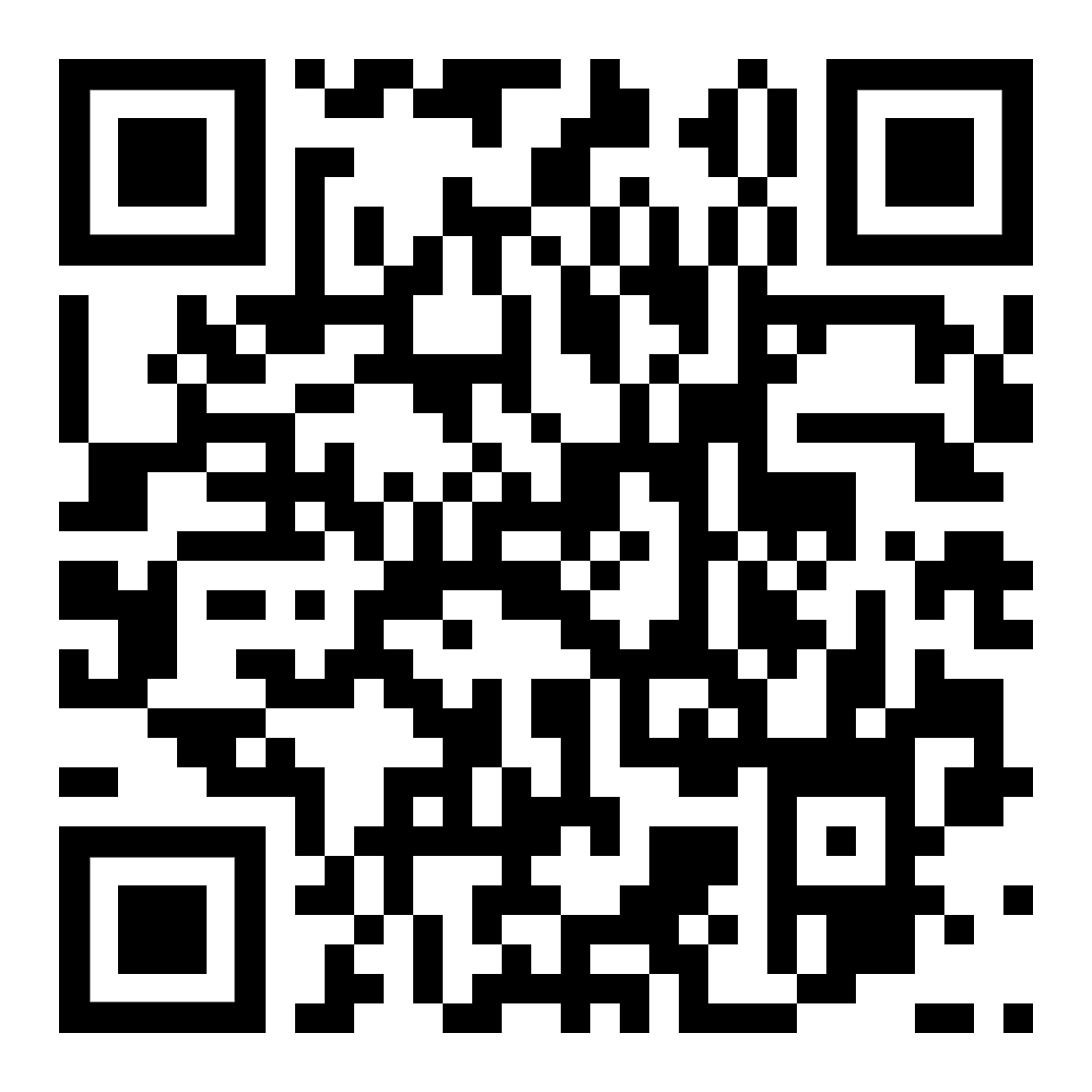 Höre dir die Fragen an (MP3)Dhageyso su'aalaha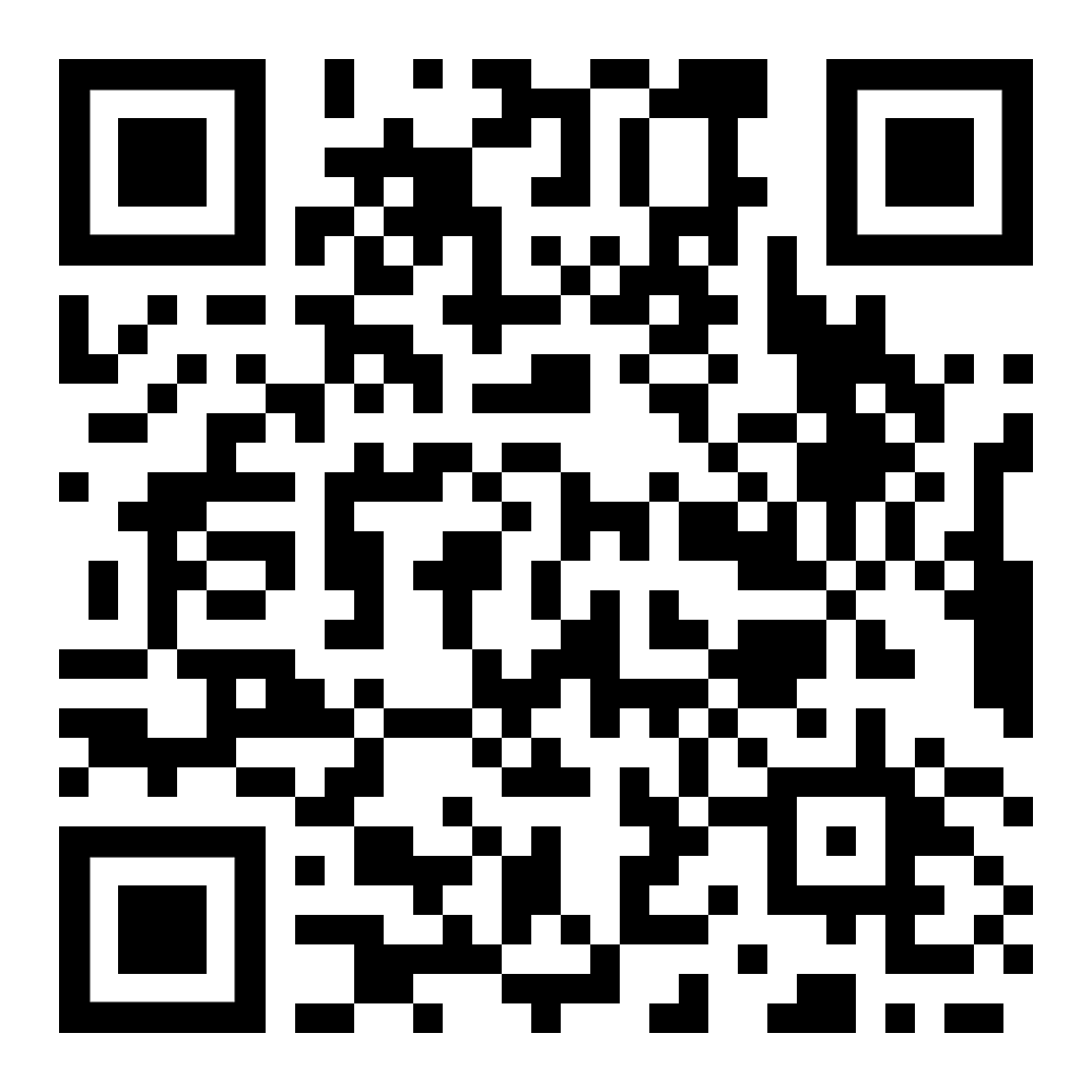 diese Seite boggan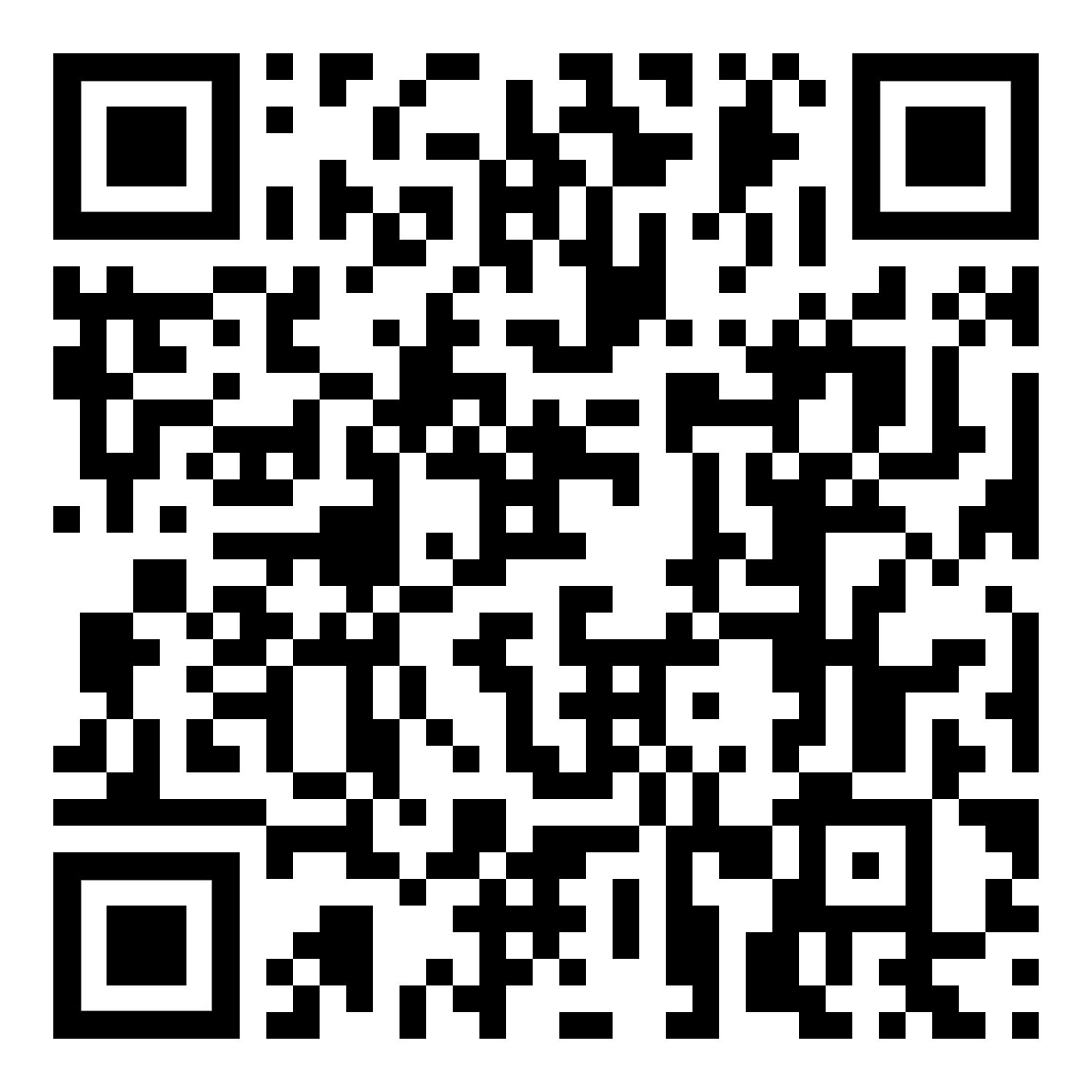 zur Kapitelseite Arbeit, Bewerbungilaa cutubka bogga Shaqada, CodsigaFragen zu Lebenslauf und Arbeit, 
WörterSu'aalaha ku saabsan CV-ga iyo shaqada, ereyadaÜberprüfe die Übersetzung in Somali mit Deinem LexikonKu hubi tarjumaada Soomaaliga qaamuuskaagadie Schuleder Schulortdugsigagoobta dugsigadie allgemeine Schuledie höhere Schuledugsiga guuddugsiga saredie fachliche Ausrichtungdie Fachschuledie Berufsschulehanuuninta xirfadeeddugsiga farsamadadugsiga farsamada gacantadie Handelsakademiedie technische Schuleakadeemiyada ganacsigadugsiga farsamadader Abschlußder Schulabschlußder Studienabschlußgunaanadkashahaadada dugsiga sareshahaadadadie Universitätdie Fachhochschuledie AkademieJaamacaddaJaamacaddaakadeemiyaddadie Ausbildungdie Weiterbildungtababarkatababarka dheeraadka ahdie Firmadas Unternehmender BetreibShirkaddaShirkaddaqalliinkaeine Ware herstellenetwas produziereneine Dienstleistung anbietenwax soo saarwax soo saarbixi adeegdie Arbeitdie Aufgabedie Arbeitsstelleshaqadahawshagoobta shaqadader Arbeitsbereichdas Arbeitszeugnisgoobta shaqadatixraaca shaqadadie persönliche Entwicklungdas Interessedie Vorstellunghorumarka qofeedxiisahafikradda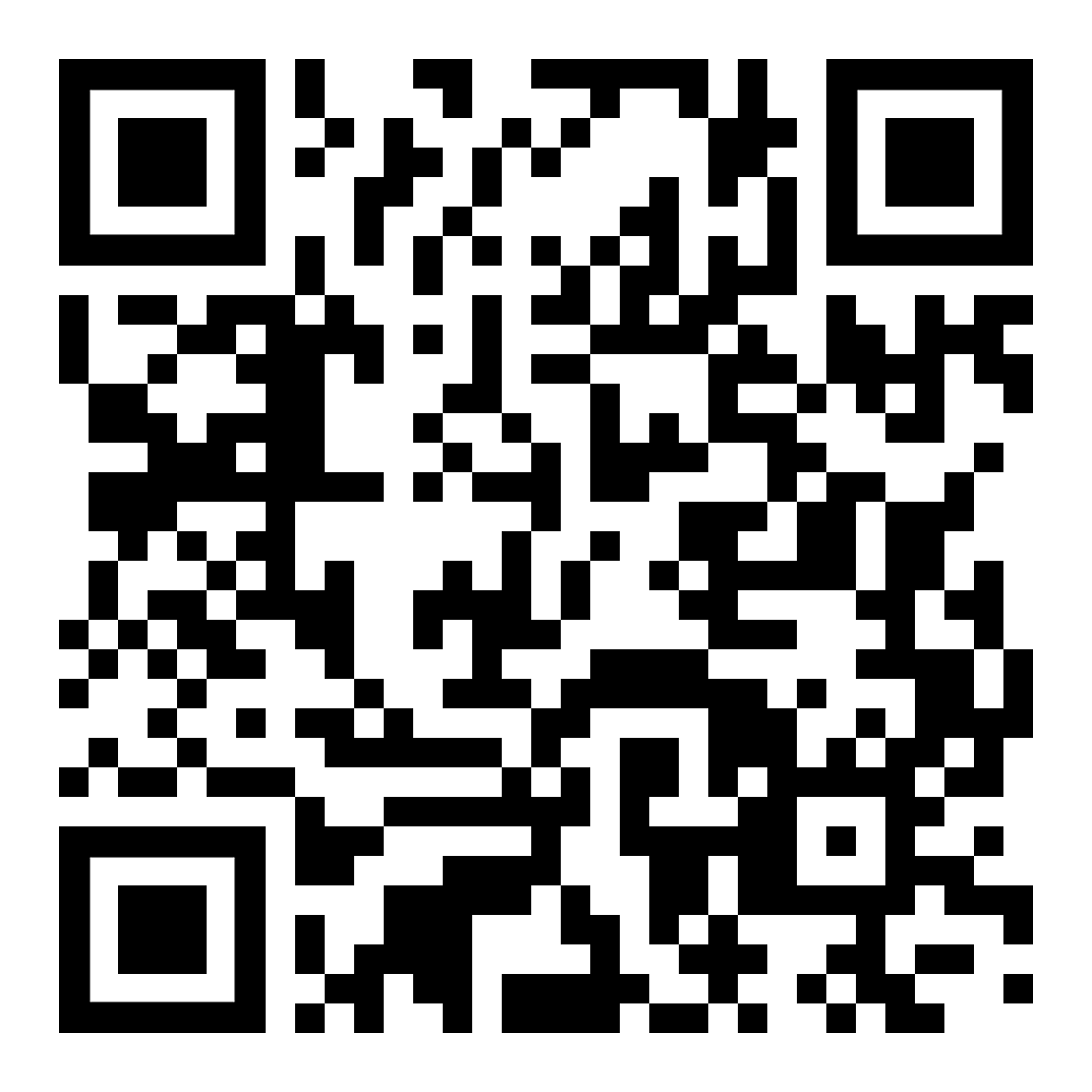 Höre dir die Wörter an (MP3)Dhageyso erayada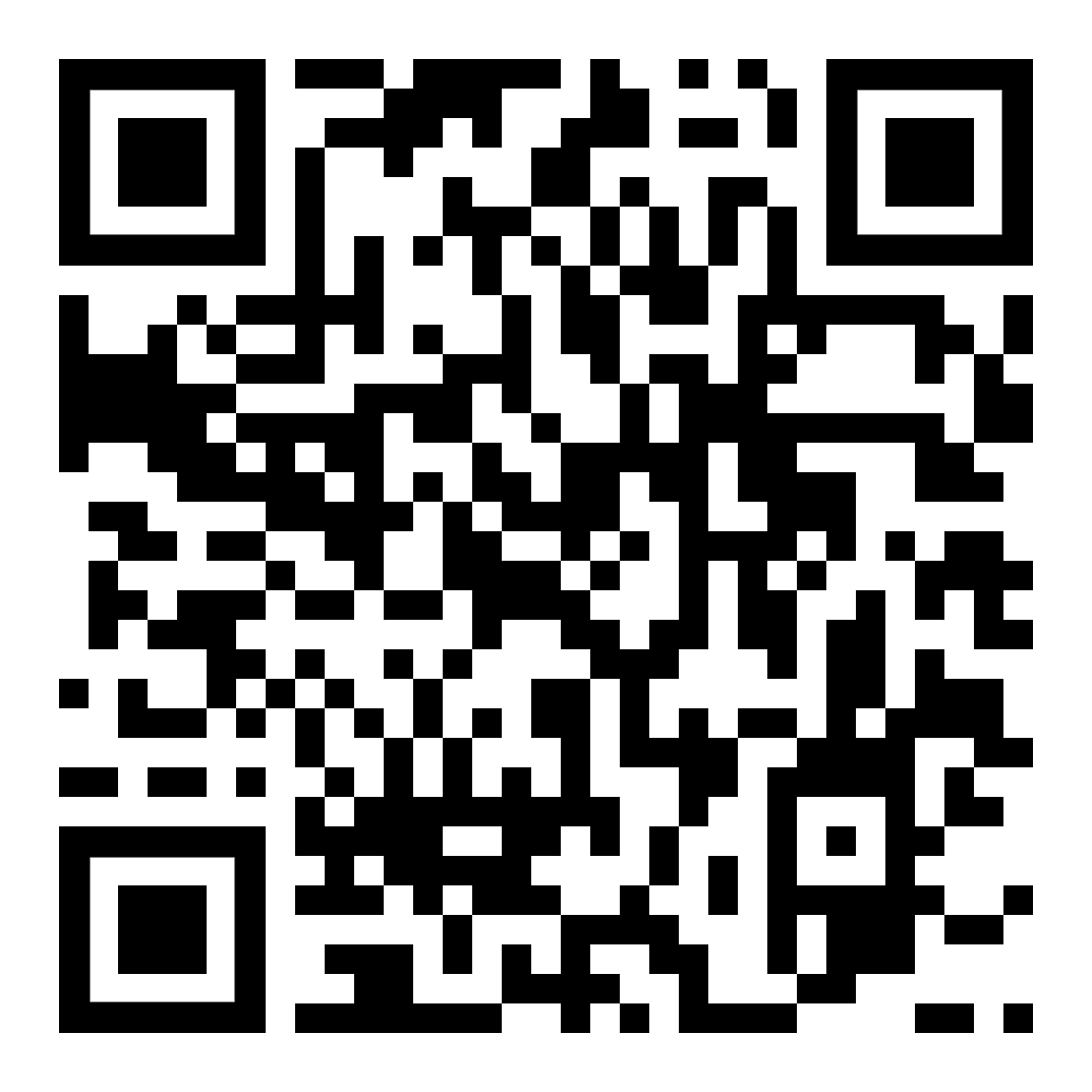 diese Seite bogganzur den Fragensu'aalaha